ÇALIŞMANIN BAŞLIĞIYazar Adı SOYADIYazar Adı SOYADIÖzÇalışmanın en az 180, maksimum 200 kelimeyi geçmeyen özeti burada yer alacaktır. Özette çalışmanın amacı, yöntemi, metodu ve sonuçlarından kısaca bahsedilmelidir. Çalışmanın en az 180, maksimum 200 kelimeyi geçmeyen özeti burada yer alacaktır. Özette çalışmanın amacı, yöntemi, metodu ve sonuçlarından kısaca bahsedilmelidir. Çalışmanın en az 180, maksimum 200 kelimeyi geçmeyen özeti burada yer alacaktır. Özette çalışmanın amacı, yöntemi, metodu ve sonuçlarından kısaca bahsedilmelidir. Çalışmanın en az 180, maksimum 200 kelimeyi geçmeyen özeti burada yer alacaktır. Özette çalışmanın amacı, yöntemi, metodu ve sonuçlarından kısaca bahsedilmelidir. Çalışmanın en az 180, maksimum 200 kelimeyi geçmeyen özeti burada yer alacaktır. Özette çalışmanın amacı, yöntemi, metodu ve sonuçlarından kısaca bahsedilmelidir. Çalışmanın en az 180, maksimum 200 kelimeyi geçmeyen özeti burada yer alacaktır. Özette çalışmanın amacı, yöntemi, metodu ve sonuçlarından kısaca bahsedilmelidir. Çalışmanın en az 180, maksimum 200 kelimeyi geçmeyen özeti burada yer alacaktır. Özette çalışmanın amacı, yöntemi, metodu ve sonuçlarından kısaca bahsedilmelidir. Çalışmanın en az 180, maksimum 200 kelimeyi geçmeyen özeti burada yer alacaktır. Özette çalışmanın amacı, yöntemi, metodu ve sonuçlarından kısaca bahsedilmelidir. Çalışmanın en az 180, maksimum 200 kelimeyi geçmeyen özeti burada yer alacaktır. Özette çalışmanın amacı, yöntemi, metodu ve sonuçlarından kısaca bahsedilmelidir.Anahtar Kelimeler	: En Az 3, En Fazla 5 Anahtar Kelime.Jel Sınıflandırılması	: En az 1 tane JEL kodu.ÇALIŞMANIN İNGİLİZCE BAŞLIĞIAbstractÇalışmanın en az 180, maksimum 200 kelimeyi geçmeyen İngilizce özeti burada yer alacaktır. Özette çalışmanın amacı, yöntemi, metodu ve sonuçlarından kısaca bahsedilmelidir. Çalışmanın en az 180, maksimum 200 kelimeyi geçmeyen İngilizce özeti burada yer alacaktır. Özette çalışmanın amacı, yöntemi, metodu ve sonuçlarından kısaca bahsedilmelidir. Çalışmanın en az 180, maksimum 200 kelimeyi geçmeyen İngilizce özeti burada yer alacaktır. Özette çalışmanın amacı, yöntemi, metodu ve sonuçlarından kısaca bahsedilmelidir. Çalışmanın en az 180, maksimum 200 kelimeyi geçmeyen İngilizce özeti burada yer alacaktır. Özette çalışmanın amacı, yöntemi, metodu ve sonuçlarından kısaca bahsedilmelidir. Çalışmanın en az 180, maksimum 200 kelimeyi geçmeyen İngilizce özeti burada yer alacaktır. Özette çalışmanın amacı, yöntemi, metodu ve sonuçlarından kısaca bahsedilmelidir. Çalışmanın en az 180, maksimum 200 kelimeyi geçmeyen İngilizce özeti burada yer alacaktır. Özette çalışmanın amacı, yöntemi, metodu ve sonuçlarından kısaca bahsedilmelidir. Çalışmanın en az 180, maksimum 200 kelimeyi geçmeyen İngilizce özeti burada yer alacaktır. Özette çalışmanın amacı, yöntemi, metodu ve sonuçlarından kısaca bahsedilmelidir. Çalışmanın en az 180, maksimum 200 kelimeyi geçmeyen İngilizce özeti burada yer alacaktır. Özette çalışmanın amacı, yöntemi, metodu ve sonuçlarından kısaca bahsedilmelidir. Çalışmanın en az 180, maksimum 200 kelimeyi geçmeyen İngilizce özeti burada yer alacaktır. Özette çalışmanın amacı, yöntemi, metodu ve sonuçlarından kısaca bahsedilmelidir.Keywords		: En Az 3, En Fazla 5 Anahtar Kelime.Jel Classification	: En az 1 tane JEL kodu.GİRİŞMakale başlığı, sayfanın ortasına hizalı biçimde, Times New Roman yazı karakterinde, Bold olarak yazılmalıdır. Tamamı Büyük Harf ile yazılması gereken Makale Başlığını oluşturan kelimelerin ilk harfleri 18 Punto; diğer harfleri ise 14 punto olmalıdır.Yazar isimleri çalışma başlığının sonrasında iki satır atlanarak, sağa yaslı ve sağ üst köşesinden numaralandırılmış biçimde yalnızca yazar isim ve tamamı Büyük harf olması gereken soyadlarını içerek şekilde; Times New Roman 11 Punto Bold karakterine uygun olarak İtalik biçimde yazılmalıdır. Yazarların sırasıyla; “Unvan, kurum, e-posta ve posta adresi bilgileri” ise dipnot olarak sayfanın altında; Times New Roman 8 Punto ile belirtilmelidir.Çalışmalarda ana metinden önce; Türkçe başlık ve öz ile hemen altında İngilizce başlık ve öz verilmelidir. En az 180, maksimum 200 kelimeyi aşmayacak şekilde hazırlanan Türkçe ve İngilizce Özetler, Times New Roman yazı karakteri ile 10 punto olarak italik yazılmalıdır.  (Metin dili yabancı dilde olan çalışmalarda ise yabancı dildeki özetin altında Türkçe özet yer almalıdır). İlk harfi büyük diğer harfler küçük olacak şekilde yazılması gereken ‘'Öz'' başlığı, 10 punto Times New Roman karakteri ile Bold (Kalın) olarak; Sola Yaslı biçimde yazılmalıdır. Türkçe ve İngilizce Özetlerin altında, çalışmanın alanını tanımlayabilecek en az üç en fazla beş adet ''Anahtar Kelime'' (Keywords) bulunmalıdır. Ayrıca, Anahtar Kelimelerin hemen altına, çalışmaların ilgili alanlarının belirtildiği, http://www.aeaweb.org/journal/jel_class_system.php adresinden erişebileceğiniz Jel Kodları mutlaka yazılmalıdır. Jel kodları da Anahtar Kelimeler gibi; 10 punto Times New Roman ile yazılmalıdır. Öz kısmında; denklem, atıf, standart dışı kısaltmalar, vb. yer almamalıdır. ANA METİNMakaleler, Microsoft Office Word ile uyumlu yazılım programı kullanılarak 25 sayfayı geçmeyecek şekilde yazılmalıdır. Sayfa yapısı A4 ebadında, kenar boşlukları sağdan 2,5 cm, soldan 3 cm; üstten 1,75 ve alttan ise 2,3 cm olmak üzere, Tek Satır Aralıklı, İki Yana Yaslı ve paragraf arası boşluğu, öncesi ve sonrası 6 nk olacak şekilde ayarlanmalıdır. Makalede Times New Roman yazı karakterleri kullanılmalı, satır sonunda heceleme yapılmamalıdır. Metni oluşturan kelimeler arasında birden fazla boşluk (space) bırakılmamalı, noktalama işaretleri kendilerinden önceki kelimelere bitişik yazılmalıdır. Söz konusu işaretlerden sonra ise bir harflik boşluk bırakılmalıdır. Paragraflarda ilk satır girintisi 1 cm olmalıdır. Paragraf geçişlerinde satır atlanmamalıdır.I.I. Ara BaşlıklarDil bilgisi kurallarına uygun olarak yazılması gereken çalışmada, noktalama işaretlerinin kullanımı, kelime ve kısaltmaların yazımı; güncel TDK Yazım Kılavuzu esas alınarak, açık ve yalın bir anlatım niteliklerini taşımalıdır.  Makalenin hazırlanmasında geçerli bilimsel yöntemlere uyulmalı, çalışmanın konusu, amacı, kapsamı, hazırlanma gerekçesi vb. bilgiler yeterli ölçüde ve belirli bir düzen içinde verilmelidir.Yazılar, Giriş bölümü ile ikinci sayfadan başlamalı ve uygun bölümlere ayrılmalıdır. “GİRİŞ”, “SONUÇ VE DEĞERLENDİRME”' ve “KAYNAKÇA” başlıklarına numara verilmemeli ve sola yaslı bir şekilde tamamen büyük harflerle bold yazılmalıdırlar. Başlıklardan önce ve sonra bir satır boşluk bırakılmalıdır.Ana başlıklar: Ana başlıklar sayfaya ortalanmış şekilde, tamamen büyük harflerle bold ve (11) punto ile yazılmalıdır. Romen rakamlarıyla sınıflandırılmalı ve sayfanın ortasına gelecek şekilde yazılmalıdır (I., II., III., ... gibi).Ara başlıklar: Tamamı koyu olarak yazılacak; ancak her kelimenin ilk harfi büyük olacaktır. Ara başlıklar sola yaslı şekilde, büyük harflerle bold ve (11) punto ile yazılmalıdır. Ara başlıklar, ait oldukları ana başlıkların Romen rakamından başlayacak biçimde yine ek numaralandırma ile hazırlanmalıdır (I.I., I.II. gibi).a. Alt başlıklarTamamı koyu olarak yazılacak; ancak başlığın ilk kelimesindeki birinci harf büyük sonraki kelime/kelimelerin ilk harfi küçük olacak ve başlık sonunda satırbaşı yapılacaktır. Ara başlıklar sola yaslı şekilde, büyük harflerle bold ve (11) punto ile yazılmalıdır. Alt başlıkların numaralandırılması ise küçük harfler ile alfabetik sıra düzenine uygun biçimde olmalıdır (a., b., c. ...gibi).BAŞLIKŞekil, tablo ve fotoğraflar mümkün olduğunca yazım alanı dışına taşmamalı, gerekiyorsa her biri ayrı bir sayfada yer almalıdır.11 punto Times New Roman Bold karakterine uygun hazırlanması gereken Şekil ve tablo başlıkları mutlaka numaralandırılmalı (Tablo 1.) ve içeriğine göre Türkçe ve İngilizce olarak adlandırılmalıdır. Numara ve başlıklar, şekillerin altına, tabloların üstüne gelecek biçimde kelimelerin yalnızca ilk harfleri büyük olarak yazılmalıdır. Gerektiğinde açıklayıcı dipnotlar veya kısaltmalar, şekil ve tabloların hemen altında 8 punto ile verilmelidir. Şekil, tablo ve resimler aynen basılabilecek nitelikte olmak şartıyla metin içindeki yerlerine yerleştirilmelidir. Ayrıca tablo ve şekillere ait kaynaklar, alt tarafta 9 punto ile verilmelidir.Tablo 1: Örnek TablodurKaynak: (Örnek, 1800: 1).Şekil 1: Örnek ŞekilBAŞLIKMakalede yapılacak atıflar, ilgili yerden hemen sonra, parantez içinde yazarın soyadı, eserin yayın yılı ve sayfa numarası sırasıyla verilmelidir (Okay, 1990: 28).Birden fazla kaynak gösterileceği durumlarda eserler aynı parantez içinde, soyada göre alfabetik olarak, birbirinden noktalı virgülle ayrılarak sıralanmalıdır (Gökyay, 1982: 120; Okay, 1990: 28).İki yazarlı kaynaklarda, araya & işareti; ikiden fazla yazarlı kaynaklarda ise üç, dört ve beş yazarlı kaynaklar da ise tüm yazarların soyadları verilmelidir (Şafak & Öz, 2003: 15), (Barutçu, Topçu, Tüfekçi, 2005: 157). Metin içinde tekrarlayan kullanımlarda ise (Barutçu ve ark., 2005) şeklinde gösterilmesi gerekmektedir. Altı veya daha çok yazarlı kaynaklar ise (Okçu ve ark., 2009) şeklinde gösterilmelidir. Yazarın adı, ilgili cümle içinde geçiyor ise, parantez içinde tarih ve sayfanın belirtilmesi yeterlidir (1990: 28). Yazarın aynı yıl yayınlanmış iki eseri, yayın yılına bir harf eklenmek suretiyle ayırt edilir (İlhan, 2003a: 25), (İlhan, 2003b: 58).Soyadları aynı olan iki yazarın aynı yılda yayınlanmış olan eserleri, adların ilk harflerinin de yazılması yoluyla belirtilmelidir (Demir, A. 2003: 46), (Demir, H. 2003: 27).Ulaşılamayan bir yayına metin içinde atıf yapılırken, bu kaynakla birlikte alıntının yapıldığı eser şu şekilde gösterilmelidir (Köprülü, 1911: 75’ten aktaran; Çelik, 1998: 25).Arşiv belgeleri kaynak gösterilirken, metin içindeki kısaltma örnekteki gibi olmalı, açılımı kaynakçada verilmelidir (BCA, Mühimme 15: 25).SONUÇ VE DEĞERLENDİRMEDipnotlar, sadece yapılması zorunlu açıklamalar için kullanılır ve “DİPNOT” komutuyla otomatik olarak verilir. Buradaki atıflar da parantez içinde yazarın soyadı, eserin yayın yılı ve sayfa numarası gelecek şekilde düzenlenmelidir (Kaya, 2000: 15).Makalede birebir yapılan alıntılar tırnak içinde verilmeli ve alıntının sonunda kaynağı parantez içinde belirtilmelidir. Beş satırdan az alıntılar cümle arasında italik olarak, beş satırdan uzun alıntılar ise sayfanın sağından ve solundan 1 cm içeride, blok hâlinde italik olarak verilmelidir. Birebir olmayan alıntıların sonunda sadece parantez içerisinde kaynak gösterilmesi yeterlidir.Makalede kullanılan bütün kaynaklar “Kaynakça”ya alınmalı, makalenin konusu ile ilgili olsa dahi, yazıda değinilmeyen belge ve eserler kaynakçaya dâhil edilmemelidir. Kaynaklar ana metnin sonunda yazar soyadlarına göre (Soyadı kanunundan öncekiler için yazar adı esas alınır.) alfabetik olarak verilmelidir.Kaynakçada yer alan kaynak düzeni; girinti şekli Asılı (1 cm) olarak ayarlanacak biçimde olmalıdır.Kaynakça gösteriminde APA6 (American Psychological Association) Formatı; kullanılmalıdır.Etik Beyanı		: Bu çalışmanın tüm hazırlanma süreçlerinde etik kurallara uyulduğunu yazarlar beyan eder. Aksi bir durumun tespiti halinde ÖHÜİİBF Dergisinin hiçbir sorumluluğu olmayıp, tüm sorumluluk çalışmanın yazar(lar)ına aittir. (Varsa) İlgili çalışmada (2020 yılındaki çalışmalar için) ***tarih ve *** sayılı XXX kurumu etik kurulundan gerekli izinler alınmıştır. (2020 yılı öncesi için) İlgili çalışmada kullanılan veriler 20XX yılında toplanmış ve veriler analiz edilmiştir. Veriler 2020 yılı öncesi toplandığından etik kurul kararı gerekmemektedir. Yazar Katkıları		: XXXX, çalışmada ***, ***, *** bölümlerinde ve (veri toplama, analiz vs. gibi) aşamalarında katkı sağlamıştır. YYYY, çalışmada ***, ***, *** bölümlerinde ve (veri toplama, analiz vs. gibi) aşamalarında katkı sağlamıştır. 1. yazarın katkı oranı: %**, 2. yazarın katkı oranı: %*  Çıkar Beyanı		: Yazarlar arasında çıkar çatışması yoktur. (Varsa) finansal destek alınan kurum burada belirtilir.Teşekkür (Varsa)	: Yayın sürecinde katkısı olanlar (hakem, editör, dış paydaş vs.) ve destek alınan kuruma teşekkür burada belirtilir.	Ethics Statement	: xxxxAuthor Contributions	: xxxxConflict of Interest	: xxxxAcknowledgement	: xxxxKAYNAKÇAAslan, N. (2010). Araştırmacılar için ekonomi biliminin incelikleri. İstanbul: İkinci Sayfa Yayınevi.Ateş Aslantaş, B. (2016). Kripto para birimleri, bitcoin ve muhasebesi. Çankırı Karatekin Üniversitesi SBE Dergisi, 7(1), 349–366.Boyes, W., & Melvin, M. (2013). Ekonominin temelleri (E. Telatar, Çev.). Ankara: Nobel Yayıncılık.Cheung, A., Roca, E., & Su, J. (2015). Crypto-currency bubbles: an application of the Phillips–Shi–Yu methodology on Mt. Gox Bitcoin Prices. Applied Economics, 47(23), 2348–2358.Köksal, A., & Sabuncu, S. M. (2020). Örgütsel davranışta liderliğin belirleyicileri. Ömer Halisdemir Üniversitesi İktisadi ve İdari Bilimler Fakültesi Dergisi, 14(4), 442–476. https://doi.org/10.25287/ohuiibf.99999909Özatay, F. (2011). Parasal iktisat kuram ve politika. Ankara: Efil Yayınevi.REFERANS STİLİ VE FORMATIMetin İçinde Kaynak GöstermeKaynaklar metinde parantez içinde yazarların soyadı ve yayın tarihi yazılarak belirtilmelidir. Birden fazla kaynak gösterilecekse kaynaklar arasında (;) işareti kullanılmalıdır. Kaynaklar alfabetik olarak sıralanmalıdır.Örnekler:Birden fazla kaynak;(Koç ve ark., 2012; Sanver, 1995)Tek yazarlı kaynak;(Gidik, 2017)İki yazarlı kaynak;(Gümüş & Alaycı, 2009: 72)Üç, dört ve beş yazarlı kaynak;Metin içinde ilk kullanımda: (Chamberlian, Mostaph & Zaong, 2011: 12–13) Metin içinde tekrarlayan kullanımlarda: (Chamberlian ve ark., 2000)Altı ve daha çok yazarlı kaynak;(Orkan ve ark., 2013)Kaynaklar Bölümünde Kaynak GöstermeKullanılan tüm kaynaklar metnin sonunda ayrı bir bölüm halinde yazar soyadlarına göre alfabetik olarak numaralandırılmadan verilmelidir.Kaynak yazımı ile ilgili örnekler aşağıda verilmiştir.Kitapa) Türkçe KitapPınar, D. (1982). Araştırmacılar için ekonomi el kitabı. Ankara: Elyaman Yayıncılık.b) Türkçeye Çevrilmiş KitapHobbes, T. (1992). Derin düşünceler (E. Sancı, Çev.). Konya: Mercan Matbaacılık.c) Editörlü KitapKamol, S., Nurds, F., & Kayıkçı, D. (Ed.). (2016). Türkiye’deki işletme alanındaki akademisyenler. İstanbul: İletişim Yayınları.d) Çok Yazarlı Türkçe KitapGüçlü, G., Güçsüz, S., & Güçveren, L. (1992). İl yönetimlerinde yönetişimin önemi. Ankara: İmge Yayınevi.e) İngilizce KitapGeorge, R., & Salomon, A. (2020). Introduction of economy. London: McGraw-Hill Education.f) İngilizce Kitap İçerisinde BölümSochk, F. (2016). Cultural studies and new media. In G. Hall & C. Birchall (Eds.), New cultural studies: Adventures in theory (pp. 220–237). Edinburgh, UK: Edinburgh University Press.g) Türkçe Kitap İçerisinde BölümTürkmen, S. (2002). Örgüt kültürü: Fonksiyonları, öğeleri, işletme yönetimi ve liderlikteki önemi. M. Zencirkıran (Ed.), Örgüt sosyolojisi kitabı içinde (s. 233–263). Bursa: Dora Basım Yayın.h) Yayımcının ve Yazarın Kurum Olduğu YayınTürk Standartları Enstitüsü. (1974). Adlandırma ilkeleri. Ankara: Yazar.Makalea) Türkçe MakaleMutlu, B., & Savaşer, S. (2007). Çocuğu ameliyat sonrası yoğun bakımda olan ebeveynlerde stres nedenleri ve azaltma girişimleri. İstanbul Üniversitesi Florence Nightingale Hemşirelik Dergisi, 15(60), 179–182.b) İngilizce Makalede Cillia, R., Reisigl, M., & Wodak, R. (1999). The discursive construction of national identity. Discourse and Society, 10(2), 149–173. http://dx.doi.org/10.1177/0957926599010002002c) Yediden Fazla Yazarlı MakaleLal, H., Cunningham, A. L., Godeaux, O., Chlibek, R., Diez-Domingo, J., Hwang, S.-J. ... Heineman, T. C. (2015). Efficacy of an adjuvanted herpes zoster subunit vaccine in older adults. New England Journal of Medicine, 372, 2087–2096. http://dx.doi.org/10.1056/NEJMoa1501184d) DOI’si Olmayan Online Edinilmiş MakaleAl, U. ve Doğan, G. (2012). Hacettepe Üniversitesi Bilgi ve Belge Yönetimi Bölümü tezlerinin atıf analizi. Türk Kütüphaneciliği, 26, 349–369. Erişim adresi: http://www.tk.org.tr/e) DOI’si Olan MakaleTurner, S. J. (2010). Website statistics 2.0: Using Google Analytics to measure library website effectiveness. Technical Services Quarterly, 27, 261–278. http://dx.doi.org/10.1080/07317131003765910f) Popüler Dergi MakalesiSemercioğlu, C. (2015, Haziran). Sıradanlığın rayihası. Sabit Fikir, 52, 38–39.Tez, Sunum, Bildiria) Türkçe TezlerSarı, E. (2008). Kültür kimlik ve politika: Mardin’de kültürlerarasılık. (Doktora Tezi). Ankara Üniversitesi Sosyal Bilimler Enstitüsü, Ankara.b) Kurumsal Veritabanında Yer Alan İngilizce Yüksek Lisans/Doktora TeziYaylalı-Yıldız, B. (2014). University campuses as places of potential publicness: Exploring the politicals, social and cultural practices in Ege University (Doctoral dissertation). Retrieved from: Retrieved from http://library.iyte.edu.tr/tr/hizli-erisim/iyte-tez-portalic) Web’de Yer Alan İngilizce Yüksek Lisans/Doktora TeziTonta, Y. A. (1992). An analysis of search failures in online library catalogs (Doctoral dissertation, University of California, Berkeley). Retrieved from http://yunus.hacettepe.edu.tr/~tonta/yayinlar/phd/ickapak.htmld) Sempozyum KatkısıKrinsky-McHale, S. J., Zigman, W. B., & Silverman, W. (2012, August). Are neuropsychiatric symptoms markers of prodromal Alzheimer’s disease in adults with Down syndrome? In W. B. Zigman (Chair), Predictors of mild cognitive impairment, dementia, and mortality in adults with Down syndrome. Symposium conducted at American Psychological Association meeting, Orlando, FL.g) Online Olarak Erişilen Konferans Bildiri ÖzetiÇınar, M., Doğan, D. ve Seferoğlu, S. S. (2015, Şubat). Eğitimde dijital araçlar: Google sınıf uygulaması üzerine bir değerlendirme [Öz]. Akademik Bilişim Konferansında sunulan bildiri, Anadolu Üniversitesi, Eskişehir. Erişim adresi: http://ab2015.anadolu.edu.tr /index.php?menu=5&submenu=27h) Düzenli Olarak Online Yayımlanan BildirilerHerculano-Houzel, S., Collins, C. E., Wong, P., Kaas, J. H., & Lent, R. (2008). The basic nonuniformity of the cerebral cortex. Proceedings of the National Academy of Sciences, 105, 12593–12598. http://dx.doi.org/10.1073/pnas.0805417105i) Kitap Şeklinde Yayımlanan BildirilerSchneider, R. (2013). Research data literacy. S. Kurbanoğlu ve ark. (Ed.), Communications in Computer and Information Science: Vol. 397. Worldwide Communalities and Challenges in Information Literacy Research and Practice içinde (s. 134–140). Cham, İsviçre: Springer. http://dx.doi.org/10.1007/978-3-319-03919-0j) Kongre BildirisiÇepni, S., Bacanak A. ve Özsevgeç T. (2001, Haziran). Fen bilgisi öğretmen adaylarının fen branşlarına karşı tutumları ile fen branşlarındaki başarılarının ilişkisi. X. Ulusal Eğitim Bilimleri Kongresi’nde sunulan bildiri, Abant İzzet Baysal Üniversitesi, BoluDiğer Kaynaklara) Gazete YazısıToker, Ç. (2015, 26 Haziran). ‘Unutma’ notları. Cumhuriyet, s. 13.b) Online Gazete YazısıTamer, M. (2015, 26 Haziran). E-ticaret hamle yapmak için tüketiciyi bekliyor. Milliyet. Erişim adresi: http://www.milliyetc) Web Page/Blog PostBordwell, D. (2013, June 18). David Koepp: Making the world movie-sized [Web log post]. Retrieved from http://www.davidbordwell.net/blog/page/27/d) Online Ansiklopedi/SözlükBilgi mimarisi. (2014, 20 Aralık). Vikipedi içinde. Erişim adresi: http://tr.wikipedia.org/wiki/Bilgi_mimarisiMarcoux, A. (2008). Business ethics. In E. N. Zalta (Ed.), The Stanford encyclopedia of philosophy. Retrieved from http://plato.stanford.edu/entries/ethics-business/e) PodcastRadyo ODTÜ (Yapımcı). (2015, 13 Nisan). Modern sabahlar [Podcast]. Erişim adresi: http://www.radyoodtu.com.tr/f) Bir Televizyon Dizisinden Tek Bir BölümShore, D. (Senarist), Jackson, M. (Senarist) ve Bookstaver, S. (Yönetmen). (2012). Runaways [Televizyon dizisi bölümü]. D. Shore (Baş yapımcı), House M.D. içinde. New York, NY: Fox Broadcasting.APA referans stili ile ilgili sık yapılan hatalar;Dergi ve kitap adları italik olarak yazılmalıdır. Eserler belirtilirken eserin ilk harfi ve özel isimler dışında hepsi küçük harfle yazılmalıdır. Makalelerde sayfa aralıkları belirtilirken daima uzun çizgi (—) kullanılmalıdır. Makalede yazar ad soyadları verilirken & işaretinden önce de mutlaka virgül konulmalıdır.Makale gösterimlerinde cilt numarası belirtilirken cilt italik, sayı parantez içinde ve düz bir şekilde yazılmalıdır. Kaynakçada kitap verilirken mutlaka yayınevi ve şehir, ülke bilgisi verilmelidir. Kitap gösteriminde belli bir bölüm alıntılanıyorsa mutlaka sayfa aralığı belirtilmelidir. İnternet sitesinden alınan kaynaklarda “Erişim adresi:” konulduktan sonra link eklenmelidir. Alıntılanan veri İngilizceyse “Retrieved from” yazılmalı ve : konulmamalıdır ve link eklenmelidir.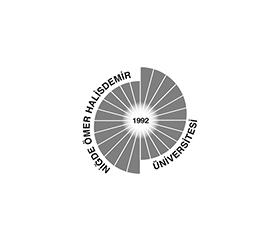 Ömer Halisdemir Üniversitesi İktisadi ve İdari Bilimler Fakültesi DergisiYıl:   Cilt-Sayı: ()  ss: Academic Review of Economics and Administrative SciencesYear:  Vol-Issue: () pp: http://dergipark.org/tr/pub/ohuiibf/ISSN: 2564-6931    Araştırma Makalesi		DOI:        Research Article		Geliş Tarihi / Received:Kabul Tarihi / Accepted:Yıllar AlmanyaTürkiyeFransa20001352001246